Домашнее задание по сольфеджио для 3 класса по сольфеджиоДля всех групп!Потренироваться в определении интервалов на слух:- пройдите по этой ссылке: https://xn--80ahdkilbo1bvw1el.xn--p1ai/test/!Если вы не можете пройти по ссылке при нажатии, скопируйте её и вбейте в поисковик браузера; если не получится и это, напишите мне на почту.- на экране должно появиться это: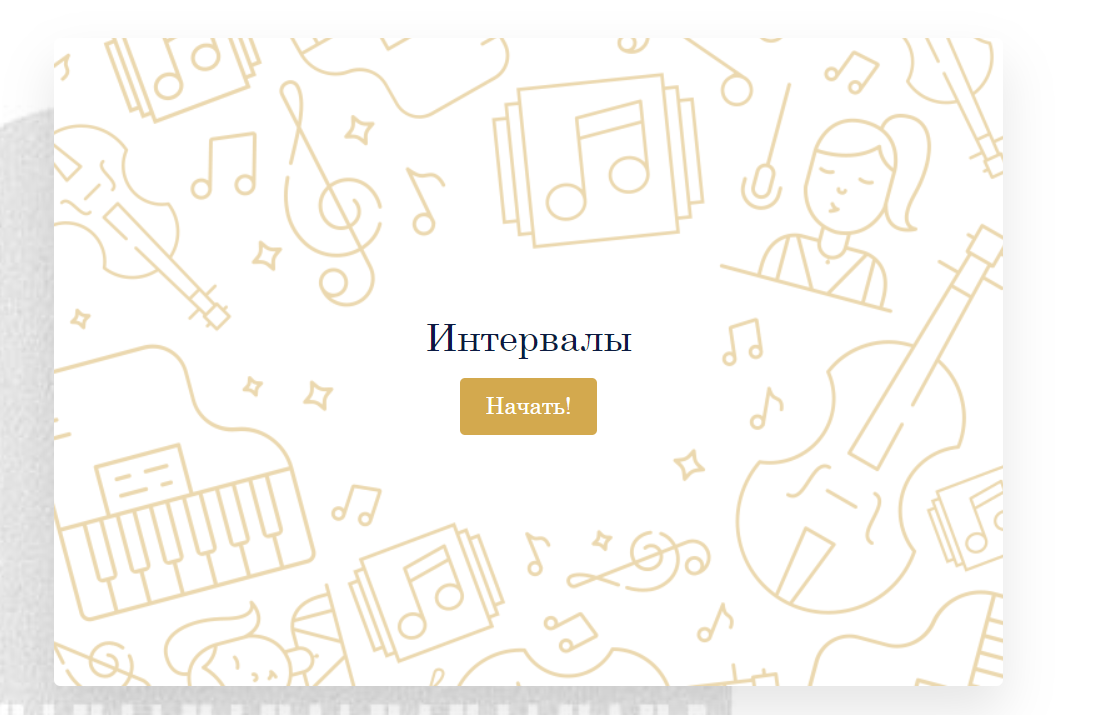 - после нажатия кнопки «Начать» появится следующее: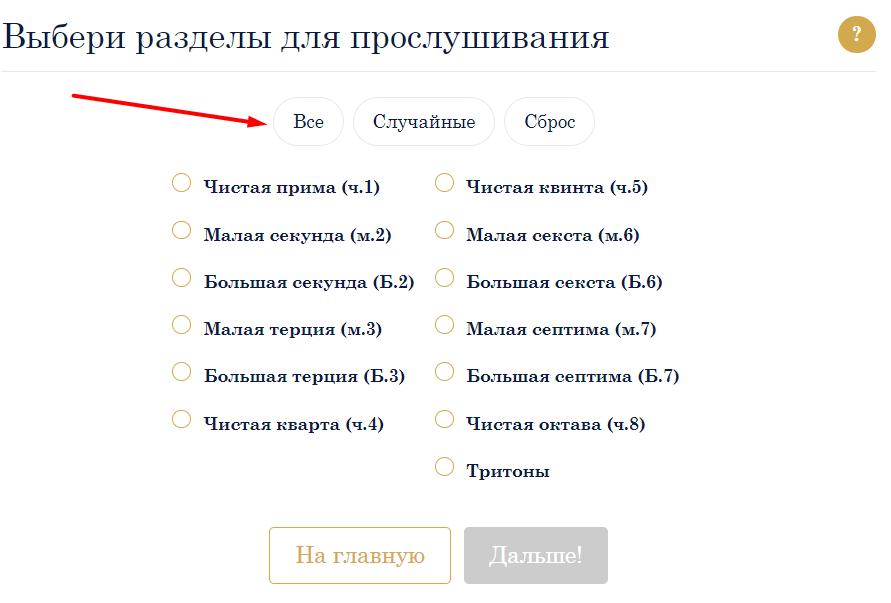 - нажмите на верхнюю кнопку «все», а затем - на кнопку «тритон» в правом столбце (чтобы убрать этот интервал из списка);- далее вам предложат выбрать гармонические или мелодические интервалы, поработайте и с теми, и с теми.*если возникнут сложности, пишите вопросы на почту: msmolina.solf.ritm@mail.ruРешите музыкально-математические примеры: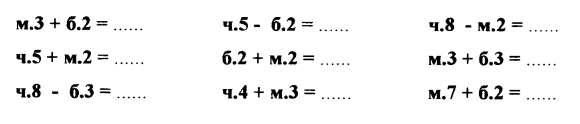 Постройте интервалы в мажорных тональностях в соответствии с указанными знаками:!Здесь не нужно ставить никаких дополнительных знаков, используйте только те, которые стоят при ключе.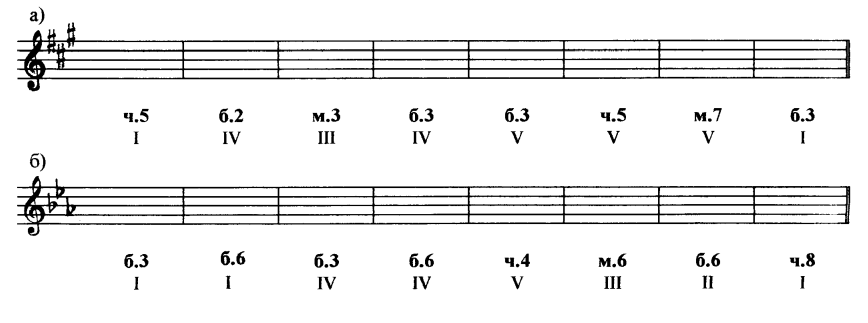 